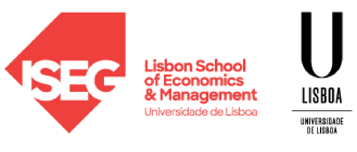 ISEG mantém-se entre as 50 melhores escolas do mundo pelo Financial TimesLisboa, 22 de maio de 2023 – O ISEG volta a figurar entre as cinquenta melhores escolas de gestão do mundo no prestigiado ranking do Financial Times de Executive Education. Portugal obtém um extraordinário resultado, com cinco escolas no Top 50. “Existem centenas de Business Schools no mundo a operar num ambiente totalmente aberto e competitivo. Estar entre as Top 50 de um dos mais reconhecidos rankings aumenta a nossa responsabilidade, mas também é o reconhecimento do bom trabalho que realizamos. Um trabalho com propósito. No ISEG a formação de executivos está coerentemente inserida numa ótica organizacional onde a criação de valor empresarial se sobrepõe ao sucesso individual, embora não o afaste. E esta forma de encarar o crescimento da formação no contexto organizacional é reconhecido pelo mercado e por isso reconhecido pelo ranking do FT”, refere João Duque, Presidente do ISEG.Já para Francisco Velez Roxo, que assumiu recentemente as funções de Presidente da Comissão Executiva do ISEG Executive Education, este reconhecimento “é, ao mesmo tempo, gratificante e desafiante. Gratificante porque está indexado à concretização da visão e missão organizacional de uma Escola que sempre apostou na formação de executivos e desafiante porque cada vez mais a aposta numa formação em simultâneo muito segmentada e integradora tem de evidenciar uma perspetiva de mais conhecimentos, saberes e boa evolução profissional na alta roda da competição das empresas e entre Escolas a nível internacional fazendo parte de rankings credíveis e com reputação”.Portugal é o terceiro país europeu mais bem representado neste ranking, com cinco escolas, sendo ultrapassado apenas por França e Reino Unido respetivamente. Este resultado reflete um esforço de inovação e capacidade de adaptação das Business Schools portuguesas, que atualmente desenvolvem soluções de aprendizagem ao nível do que de melhor se faz internacionalmente, com capacidade de criar transformações e impacto nos gestores, empresas e organizações portuguesas. O ranking do Financial Times avalia a performance das Escolas, tendo em conta metodologias de ensino, qualificação do corpo docente, contribuição para novas competências e aprendizagens, e o retorno do investimento dos participantes. Consulte o ranking Executive Education do Financial Times aqui. Para mais informações, por favor contactar:LiftRaquel Camposraquel.campos@lift.com.ptT. (+351) 918 654 931ISEGHelena LayméDiretora de Marketing & Relações Externas helena.layme@iseg.ulisboa.ptT. (+351)   962 727 273ISEG Executive EducationRicardo Lopes Coordenador de Marketing Ricardo.lopes@isegexecutive.educationT. (+351)   918 568 339Sobre o ISEGO ISEG - Lisbon School of Economics & Management é uma instituição de ensino superior com uma elevada reputação internacional, reconhecida pela qualidade dos seus graduados, pela investigação e pelo impacto na comunidade. Fundado oficialmente em 1911, o ISEG foi a primeira escola de economia e gestão de Portugal e integra a Universidade de Lisboa, a maior e mais reputada universidade do país.Enquanto escola de referência no ensino e na produção científica nas áreas de finanças, economia, gestão e matemática aplicada à economia, o ISEG tem cerca de 4.500 alunos, dos quais 20% são estrangeiros, distribuídos por 8 licenciaturas, 21 mestrados e 6 programas de doutoramento.O ISEG faz parte de um grupo restrito de escolas que possuem as acreditações AACSB e AMBA e a excelência do seu ensino é distinguida pelo Financial Times, que posiciona o Mestrado em Finance em 35º lugar no seu ranking global. Para mais informação consulte http://www.iseg.ulisboa.pt/.